Vystrihni obrázky v spodnej časti, správne nalep chýbajúce časti a pomenuj zvieratá.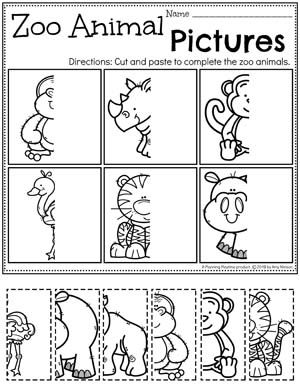 